Общероссийская общественная организацияАссоциация медицинских сестер РоссииАстраханская профессиональная сестринская организация«Профессиональная сестринская ассоциация»СПЕЦИАЛИЗИРОВАННАЯ СЕКЦИЯ АРОО «ПСА»«СЕСТРИНСКОЕ ДЕЛО В ПЕДИАТРИИ»ПРОГРАММАРегиональной НАУЧНО-ПРАКТИЧЕСКОЙ КОНФЕРЕНЦИИ«Актуальные вопросы аллергологии детского возраста на современном этапе» 71324Дата проведения: 01.06.2023 г.Место проведения: Астраханская область, г. Астрахань, ул. Татищева, д.2.Государственное бюджетное учреждение здравоохранения Астраханской области «Александро-Мариинская областная клиническая больница»Председатель программного комитета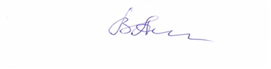 Президент АРОО «ПСА»                                                                 В.П. Анопко  10.00ОТКРЫТИЕ КОНФЕРЕНЦИИ10.00 10.05Приветственное слово Анопко Валентины Петровны Президента Астраханской региональной общественной организации «Профессиональная сестринская ассоциация»10.05-10.20Доклад: Виды острых аллергических реакций. Псевдоаллергические реакции. Причины лекарственной аллергии у детей. Особенности диагностики аллергии у детей.Докладчик: Бекпенова Гульвира Октябровна медицинская сестра процедурная отделении аллергологии ГБУЗ АО «Областная детская клиническая больница им.Н.Н.Силищевой».Спикер рассмотрит виды и дифференциальную диагностику аллергических и псевдоаллергических состояний у детей, особенности сбора анамнеза, расспрос детей (их законных представителей), о симптомах, в.т.ч. об оценке функций дыхания и кровообращения, рассмотрит показания и клиническое значение объективного, инструментального и лабораторного обследования.10.20-10.30Ответы на вопросы слушателей10.30-10.45Доклад: Локализованные аллергические реакции. Крапивница. Клиническая картина. Классификация крапивницы.Докладчик: Бородина Аделя Бахитовна медицинская сестра палатная отделения аллергологии ГБУЗ АО «Областная детская клиническая больница им.Н. Н. Силищевой».Слушатели узнают о причинах развития крапивницы, об основных и второстепенных симптомах. Лектор расскажет об остром и хроническом характере протекания данной аллергической реакции, об осложнениях, диагностике и о доврачебной помощи при крапивнице.10.45-10.55Ответы на вопросы слушателей10.55-11.10Доклад: Морфологический вариант крапивницы - отек Квинке. Клиническая картина. Оказание неотложной помощи при отеке. Дифференциальная диагностика отека Квинке и наследственного ангионевротического отека.Докладчик: Кудабаева Лэйла Маратовна медицинская сестра палатная отделения анестезиологии и реанимации №1 ГБУЗ АО «Областная детская клиническая больница им. Н.Н. Силищевой» г. Астрахань.Слушатели узнают о симптомах отека Квинке зависящих от его локализации, характерных особенностях отёка. Лектор расскажет об оказании неотложной помощи при отеке Квинке. Так же в докладе будут освещены симптомы наследственного ангионевротического отека, дифференциально-диагностические признаки аллергического и наследственного ангионевротических отеков.11.10-11.20Ответы на вопросы слушателей11.20-11.35Доклад: Генерализованные аллергические реакции. Острая токсико-аллергическая реакция (ОТАР). Формы, причины, осложнения и лечение ОТАР.Докладчик: Екшимбеева Динара Ахметнуровна медицинская сестра палатная отделения анестезиологии и реанимации №2 ГБУЗ АО «Областная детская клиническая больница им. Н.Н. Силищевой».Докладчик расскажет о полиморфизме проявлений генерализованной аллергической реакции, о трех формах и осложнениях ОТАР. Слушатели узнают о наиболее эффективных препаратах для оказания неотложной помощи при острой токсико-аллергической реакции.11.35-11.45Ответы на вопросы слушателей11.45-12.00Доклад: Анафилактический шок. Клиническая картина. Алгоритм оказания неотложной помощи.Докладчик: Пустовалова Наталья Владимировна медицинская сестра палатная отделения анестезиологии и реанимации №2 ГБУЗ АО «Областная детская клиническая больница им. Н.Н. Силищевой».Лектор расскажет об остро развивающемся патологическом процессе, о вариантах молниеносного течения анафилактического шока. Слушатели узнают о ранних клинических проявлениях анафилактического шока. В докладе будет представлен алгоритм оказания неотложной помощи, а также лектор расскажет о посиндромной терапии.12.00-12.10Ответы на вопросы слушателей12.10-12.25Доклад: Бронхиальная астма. Особенности лечения детей с ночными приступами бронхиальной астмы.Докладчик: Андерсян Сатеник Арамовна медицинская сестра процедурная отделения пульмонологии ГБУЗ АО «Областная детская клиническая больница им. Н.Н. Силищевой».Лектор расскажет о причинах и признаках бронхиальной астмы у ребенка, о трудностях диагностики в выявлении заболевания у детей. Слушатели узнают об осложнениях бронхиальной астмы у детей. О неотложной помощи при приступе бронхиальной астмы в зависимости от степени тяжести, о показаниях для госпитализации.12.25-12.35Ответы на вопросы слушателей12.35-12.50Доклад: Роль медицинской сестры в ведении больных с аллергией.Докладчик: Керимова Фатма Азизага гызы медицинская сестра палатная отделения анестезиологии и реанимации №1 ГБУЗ АО «Областная детская клиническая больница им. Н.Н. Силищевой».Слушатели узнают об общих принципах диагностики, важной частью которой является сбор аллергологического анамнеза. Лектор изложит что включает в себя объективное исследование.Докладчик расскажет о сестринском уходе, осуществляемом с учетом гигиенических и экологических особенностей профессиональной деятельности и проживания больного, возможности возникновения пылевой, пищевой, лекарственной, контактной аллергии.12.50-13.00Ответы на вопросы слушателей13.00-13.15Доклад: Роль медицинской сестры в профилактике аллергических заболеваний у детей.Докладчик: Сербакова Карина Анваровна старшая медицинская сестра отделения реабилитации ГБУЗ АО «Областная детская клиническая больница им. Н.Н.Силищевой».Слушатели узнают о первичной профилактике - на этапе планирования беременности, вторичной – направленной на предотвращение более тяжелого течения уже развившегося заболевания, третичной- направленной на предупреждение рецидивов болезни.13.15-13.25Ответы на вопросы слушателей13.25-13.40Доклад: Основные аспекты реабилитации детей с аллергическими заболеваниями.Докладчик: Даева Сауле Сыражевна медицинская сестра палатная отделения реабилитации ГБУЗ АО «Областная детская клиническая больница им.Н.Н.Силищевой».Слушатели узнают о целях реабилитации, о мероприятиях, составляющих медицинскую реабилитацию при аллергических болезнях. Лектор расскажет о физиотерапии и физических факторах, применяемых в детской практике, с целью сохранения, восстановления и укрепления здоровья.13.40-14.00Финальная дискуссия